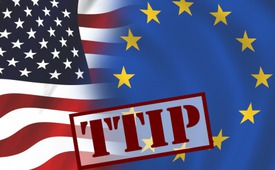 ¿Debería la UE adoptar los estándares de aprobación de los EE.UU. para europa?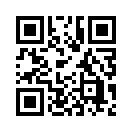 El propósito del TTIP (ATCI) es que los Estados Unidos y la Unión Europea reconozcan mutuamente las mismas normas de autorización para sustancias químicas. Hasta ahora, la UE ha requerido extensas pruebas...El propósito del TTIP (ATCI) es que los Estados Unidos y la Unión Europea reconozcan mutuamente las mismas normas de autorización para sustancias químicas. Hasta ahora, la UE ha requerido extensas pruebas, que deben probar la inocuidad de la sustancia en cuestión antes de entrar en el circuito comercial. En los Estados Unidos, por el contrario, sólo son necesarias unas pocas pruebas, y en caso de duda, no es la industria sino las autoridades gubernamentales quienes deben demostrar que una sustancia química determinada es peligrosa. El resultado de esta política es, por ejemplo, el escándalo de la industria química con la sustancia conocida como n-Propylbromid. Este ingrediente químico para adhesivos industriales está prohibido en la UE hasta la fecha, porque puede conducir a daños renales y cerebrales dando por resultado incluso la muerte. En los Estados Unidos, sin embargo, permanece todavía autorizado a pesar de las numerosas víctimas. Caso de ratificarse el TTIP (ATCI), existe el peligro de que la UE "se veá obligada" a asumir las normas de acreditación de productos químicos que rigen en los Estados Unidos.de mb.Fuentes:https://www.youtube.com/watch?v=WYHiOfz3N8g( tiempo: 05:56 – 12 :45)
https://de.wikipedia.org/wiki/1-BrompropanEsto también podría interesarle:---Kla.TV – Las otras noticias ... libre – independiente – no censurada ...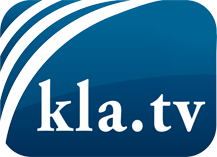 lo que los medios de comunicación no deberían omitir ...poco escuchado – del pueblo para el pueblo ...cada viernes emisiones a las 19:45 horas en www.kla.tv/es¡Vale la pena seguir adelante!Para obtener una suscripción gratuita con noticias mensuales
por correo electrónico, suscríbase a: www.kla.tv/abo-esAviso de seguridad:Lamentablemente, las voces discrepantes siguen siendo censuradas y reprimidas. Mientras no informemos según los intereses e ideologías de la prensa del sistema, debemos esperar siempre que se busquen pretextos para bloquear o perjudicar a Kla.TV.Por lo tanto, ¡conéctese hoy con independencia de Internet!
Haga clic aquí: www.kla.tv/vernetzung&lang=esLicencia:    Licencia Creative Commons con atribución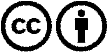 ¡Se desea la distribución y reprocesamiento con atribución! Sin embargo, el material no puede presentarse fuera de contexto.
Con las instituciones financiadas con dinero público está prohibido el uso sin consulta.Las infracciones pueden ser perseguidas.